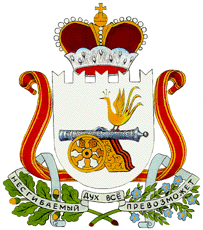 АДМИНИСТРАЦИЯ  БОЛТУТИНСКОГО СЕЛЬСКОГО ПОСЕЛЕНИЯ                     ГЛИНКОВСКОГО РАЙОНА  СМОЛЕНСКОЙ ОБЛАСТИ      П О С Т А Н О В Л Е Н И Е от 10 октября   .                                                 № 57Администрация  Болтутинского сельского поселения Глинковского района Смоленской  области  п о с т а н о в л я е т:1. Внести в постановление Администрации Болтутинского сельского поселения Глинковского района Смоленской области 14.11.2017 г. № 64 «Об утверждении муниципальной программы «Комплексное развитие систем коммунальной инфраструктуры Болтутинского сельского поселения   Глинковского района Смоленской области на 2018-2028 годы» (редакции постановления от 28.11.2018 г. № 56, от 25.12.2019 г. № 73, 16.11.2020 г. № 71, 26.03.2021 г. № 9, от 12.11.2021 г. № 33) следующие изменения:1) в преамбуле слова «от 15.03.2012 года № 12 «Об утверждении Порядка разработки, утверждения и реализации ведомственных целевых программ Болтутинского сельского поселения Глинковского района Смоленской области заменить словами «от 08.04.2022 г. № 26/1 «Об утверждении Порядка принятия решения о разработке муниципальных программ Болтутинского сельского поселения Глинковского района Смоленской области, их формирования и реализации»;2) муниципальную программу «Комплексное развитие систем коммунальной инфраструктуры Болтутинского сельского поселения   Глинковского района Смоленской области» изложить в новой редакции (прилагается).Глава муниципального образованияБолтутинского сельского поселенияГлинковского района Смоленской области                                 О.П. Антипова Утверждена постановлением Администрации Болтутинского сельского поселения Глинковского района Смоленской областиот 10 октября 2022 года № 57Муниципальная программа «Комплексное развитие систем коммунальной инфраструктуры Болтутинского сельского поселения   Глинковского района Смоленской области» ПАСПОРТмуниципальной программыОсновные положенияПоказатели муниципальной программыСтруктура муниципальной программыФинансовое обеспечение муниципальной программыСВЕДЕНИЯРаздел 1. Стратегические приоритеты в сфере реализации муниципальной программы      Одним из приоритетов национальной жилищной политики Российской Федерации является обеспечение комфортных условий проживания и доступности коммунальных услуг для населения. В настоящее время в целом деятельность коммунального комплекса характеризуется низким качеством предоставления коммунальных услуг, неэффективным использованием природных ресурсов, загрязнением окружающей среды. Причиной таких проблем являются:-высокий уровень износа объектов коммунальной инфраструктуры и их технологическая отсталость;-низкая эффективность системы управления в этом секторе экономики, несовершенство процедур тарифного регулирования и договорных отношений,  преобладание административных методов хозяйствования;-отсутствие конкуренции.      Административные принципы управления коммунальной инфраструктурой сформировали систему при которой  у организаций коммунального комплекса отсутствуют стимулы к повышению эффективности производства и снижению издержек, а также препятствует привлечению средств внебюджетных источников в коммунальный сектор. Решить проблему повышения качества предоставляемых коммунальных услуг, улучшения экологической ситуации на территории Болтутинского  сельского поселения  будет способствовать выполнение ряда мероприятий, предусматриваемых Программой.      Одной из основных задач Программы является:- формирование условий, обеспечивающих привлечение средств внебюджетных источников для модернизации объектов коммунальной инфраструктуры;- развитие различных форм государственно-частного партнерства с целью привлечения средств как бюджетного так и внебюджетного финансирования в целях снижения рисков инвестирования.    Раздел 2. Сведения о региональных проектахФинансирование по региональным проектам в рамках муниципальной программы не предусмотрено.Раздел 3. Паспорта комплексов процессных мероприятийПАСПОРТкомплекса процессных мероприятий«Обеспечение комплексного развития систем коммунальной инфраструктуры»Общие положенияПоказатели  реализации комплекса процессных мероприятий  Раздел 4. Оценка применения мер муниципального регулирования в части налоговых льгот, освобождений и иных преференций по налогам и сборам в сфере реализации  муниципальной программы Оценка применения мер муниципального регулирования не проводится в связи с отсутствием налоговых льгот, освобождений и иных преференций по налогам и сборам в рамках реализации муниципальной программы.Раздел 5. Сведения о финансировании структурных элементов муниципальной программы «Комплексное развитие систем коммунальной инфраструктуры Болтутинского сельского поселения   Глинковского района Смоленской области»О внесении изменений в   постановление АдминистрацииБолтутинского сельского поселенияГлинковского района Смоленской области от 14.11.2017 г. № 64Ответственный исполнитель муниципальной программыГлава муниципального образования Болтутинского сельского поселения Глинковского района Смоленской области  Антипова Ольга Павловна Период  (этапы) реализации муниципальной программыЭтап I : 2018-2021 годы;Этап II: 2022-2029 годыЦели муниципальной программыВосстановление и техническое перевооружение основных фондов коммунального комплекса Болтутинского сельского поселения с целью: обеспечения доступности для потребителей товаров и услуг организаций коммунального комплекса; повышения надежности и качества услуг по водоснабжению, по снабжению сетевым газом населения в соответствии со стандартами качества. проведение мероприятий по модернизации существующих, строительство новых объектов (шахтные колодцы) и распределительных газовых сетей в населенных пунктах. создания комфортных условий труда и быта в сельской местности, улучшение качества питьевой воды. снижение потерь при эксплуатации систем водоснабжения ,электроэнергии. улучшение санитарного состояния территории Болтутинского сельского поселения. улучшение экологического состояния окружающей среды.Объемы финансового обеспечения за весь период реализации (по годам реализации и в разрезе источников финансирования на очередной финансовый год и 1, 2-й годы планового периода)Влияние на достижение целей муниципальной программыПовысить качество и надежность жилищно-коммунальных услуг, оказываемых потребителям, повысить эффективность использования систем коммунальной инфраструктуры Болтутинского сельского поселения, обеспечить полным комплексом жилищно-коммунальных услуг жителей поселения№ п/пНаименование показателя, единица измеренияБазовое значение показателя2021 годПланируемое значение показателя Планируемое значение показателя Планируемое значение показателя № п/пНаименование показателя, единица измеренияБазовое значение показателя2021 год2022 год2023 год2024 год1234561.Увеличение доли граждан поселения, выгодоприобретателей в результате реализации мероприятий40%60%72%85%№
п/пЗадача структурного элементаКраткое описание ожидаемых эффектов от реализации задачи структурного элементаСвязь с показателями12341.1.Обеспечение комплексного развития систем коммунальной инфраструктуры1.Обеспечение комплексного развития систем коммунальной инфраструктуры1.Обеспечение комплексного развития систем коммунальной инфраструктурыОтветственный за выполнение комплекса процессных мероприятий - Глава муниципального образования Болтутинского сельского поселения Глинковского района Смоленской области  Ольга Павловна АнтиповаОтветственный за выполнение комплекса процессных мероприятий - Глава муниципального образования Болтутинского сельского поселения Глинковского района Смоленской области  Ольга Павловна АнтиповаОтветственный за выполнение комплекса процессных мероприятий - Глава муниципального образования Болтутинского сельского поселения Глинковского района Смоленской области  Ольга Павловна Антипова1.1.Обустройство контейнерных площадок в  Болтутинском сельском поселении Глинковского района Смоленской областиОбеспечение эффективного функционирования и развития коммунальной инфраструктуры муниципального образования в соответствии с установленными потребностями в объектах коммунальной инфраструктурыУвеличение доли граждан поселения, выгодоприобретателей в результате реализации мероприятий1.2.Техническое обслуживание систем уличного освещенияОбеспечение эффективного функционирования и развития коммунальной инфраструктуры муниципального образования в соответствии с установленными потребностями в объектах коммунальной инфраструктурыУвеличение доли граждан поселения, выгодоприобретателей в результате реализации мероприятий1.3.Оплата за электроэнергию (уличное освещение)Обеспечение эффективного функционирования и развития коммунальной инфраструктуры муниципального образования в соответствии с установленными потребностями в объектах коммунальной инфраструктурыУвеличение доли граждан поселения, выгодоприобретателей в результате реализации мероприятий1.4.Техническое обслуживание газопроводаОбеспечение эффективного функционирования и развития коммунальной инфраструктуры муниципального образования в соответствии с установленными потребностями в объектах коммунальной инфраструктурыУвеличение доли граждан поселения, выгодоприобретателей в результате реализации мероприятий1.5.Содержание ВНБ на территории Болтутинского сельского поселения Глинковского района Смоленской областиОбеспечение эффективного функционирования и развития коммунальной инфраструктуры муниципального образования в соответствии с установленными потребностями в объектах коммунальной инфраструктурыУвеличение доли граждан поселения, выгодоприобретателей в результате реализации мероприятийНаименование муниципальной программы/источник финансового обеспеченияОбъем финансового обеспечения по годам (этапам) реализации  (рублей)Объем финансового обеспечения по годам (этапам) реализации  (рублей)Объем финансового обеспечения по годам (этапам) реализации  (рублей)Объем финансового обеспечения по годам (этапам) реализации  (рублей)Наименование муниципальной программы/источник финансового обеспечениявсего2022 год2023 год2024 год12345Комплексное развитие систем коммунальной инфраструктуры Болтутинского сельского поселения   Глинковского района Смоленской области 3 679 612,001 418 380,001 155 232,001 106 000,00федеральный бюджет0,000,000,000областной бюджет0,000,0000местный бюджет3 679 612,001 418 380,001 155 232,001 106 000,00Приложение к паспорту муниципальной программы «Комплексное развитие социальной инфраструктуры Болтутинского сельского поселения Глинковского района Смоленской области»Ответственный за выполнение комплекса процессных мероприятийГлава муниципального образования Болтутинского сельского поселения Глинковского района Смоленской области  Антипова Ольга Павловна Связь с муниципальной программоймуниципальная программа «Комплексное развитие систем коммунальной инфраструктуры Болтутинского сельского поселения   Глинковского района Смоленской области» № п/пНаименование показателя реализацииЕдиница измеренияБазовое значение показателя реализации 2021 годПланируемое значение показателя реализации на очередной финансовый год и плановый периодПланируемое значение показателя реализации на очередной финансовый год и плановый периодПланируемое значение показателя реализации на очередной финансовый год и плановый период№ п/пНаименование показателя реализацииЕдиница измеренияБазовое значение показателя реализации 2021 год2022 год2023 год2024 год12345671.Увеличение доли граждан поселения, выгодоприобретателей в результате реализации мероприятий%40607285№п/пНаименованиеИсточник финансированияОбъем средств на реализацию муниципальной программы на очередной финансовый год и плановый период (рублей)Объем средств на реализацию муниципальной программы на очередной финансовый год и плановый период (рублей)Объем средств на реализацию муниципальной программы на очередной финансовый год и плановый период (рублей)Объем средств на реализацию муниципальной программы на очередной финансовый год и плановый период (рублей)№п/пНаименованиеИсточник финансированиявсего2022 год2023 год2024 год12345671.Обеспечение комплексного развития систем коммунальной инфраструктурыСредства федерального  бюджета0,000,000,000,001.Обеспечение комплексного развития систем коммунальной инфраструктурыСредства областного бюджета 0,000,000,000,001.Обеспечение комплексного развития систем коммунальной инфраструктурыСредства местного бюджета3 679 612,001 418 380,001 155 232,001 106 000,00Итого по комплексному мероприятию:Итого по комплексному мероприятию:3 679 612,001 418 380,001 155 232,001 106 000,00Всего по муниципальной программе, в том числе:Всего по муниципальной программе, в том числе:Всего по муниципальной программе, в том числе:средства местного бюджетасредства местного бюджетасредства местного бюджета3 679 612,001 418 380,001 155 232,001 106 000,00средства областного бюджетасредства областного бюджетасредства областного бюджета0,000,000,000,00средства федерального бюджетасредства федерального бюджетасредства федерального бюджета0,000,000,000,00внебюджетные источникивнебюджетные источникивнебюджетные источники0, 000  ,000,000,00